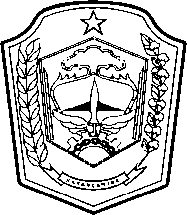 PEMERINTAH KABUPATEN KARANGANYARPEMERINTAH KABUPATEN KARANGANYARPEMERINTAH KABUPATEN KARANGANYARPEMERINTAH KABUPATEN KARANGANYARPEMERINTAH KABUPATEN KARANGANYARPEMERINTAH KABUPATEN KARANGANYARPEMERINTAH KABUPATEN KARANGANYARPEMERINTAH KABUPATEN KARANGANYARPEMERINTAH KABUPATEN KARANGANYARPEMERINTAH KABUPATEN KARANGANYARPEMERINTAH KABUPATEN KARANGANYARJl. Lawu No 385 B Karanganyar Telp (0271) 495039 ext. 23 Fax (0271) 495590Jl. Lawu No 385 B Karanganyar Telp (0271) 495039 ext. 23 Fax (0271) 495590Jl. Lawu No 385 B Karanganyar Telp (0271) 495039 ext. 23 Fax (0271) 495590Jl. Lawu No 385 B Karanganyar Telp (0271) 495039 ext. 23 Fax (0271) 495590Jl. Lawu No 385 B Karanganyar Telp (0271) 495039 ext. 23 Fax (0271) 495590Jl. Lawu No 385 B Karanganyar Telp (0271) 495039 ext. 23 Fax (0271) 495590Jl. Lawu No 385 B Karanganyar Telp (0271) 495039 ext. 23 Fax (0271) 495590Jl. Lawu No 385 B Karanganyar Telp (0271) 495039 ext. 23 Fax (0271) 495590Jl. Lawu No 385 B Karanganyar Telp (0271) 495039 ext. 23 Fax (0271) 495590Jl. Lawu No 385 B Karanganyar Telp (0271) 495039 ext. 23 Fax (0271) 495590Jl. Lawu No 385 B Karanganyar Telp (0271) 495039 ext. 23 Fax (0271) 495590 Surat Elektronik : diskominfo@karanganyarkab.go.id ; ppid@karanganyarkab.go.id ; laman : http:// ppid.karanganyarkab.go.id Surat Elektronik : diskominfo@karanganyarkab.go.id ; ppid@karanganyarkab.go.id ; laman : http:// ppid.karanganyarkab.go.id Surat Elektronik : diskominfo@karanganyarkab.go.id ; ppid@karanganyarkab.go.id ; laman : http:// ppid.karanganyarkab.go.id Surat Elektronik : diskominfo@karanganyarkab.go.id ; ppid@karanganyarkab.go.id ; laman : http:// ppid.karanganyarkab.go.id Surat Elektronik : diskominfo@karanganyarkab.go.id ; ppid@karanganyarkab.go.id ; laman : http:// ppid.karanganyarkab.go.id Surat Elektronik : diskominfo@karanganyarkab.go.id ; ppid@karanganyarkab.go.id ; laman : http:// ppid.karanganyarkab.go.id Surat Elektronik : diskominfo@karanganyarkab.go.id ; ppid@karanganyarkab.go.id ; laman : http:// ppid.karanganyarkab.go.id Surat Elektronik : diskominfo@karanganyarkab.go.id ; ppid@karanganyarkab.go.id ; laman : http:// ppid.karanganyarkab.go.id Surat Elektronik : diskominfo@karanganyarkab.go.id ; ppid@karanganyarkab.go.id ; laman : http:// ppid.karanganyarkab.go.id Surat Elektronik : diskominfo@karanganyarkab.go.id ; ppid@karanganyarkab.go.id ; laman : http:// ppid.karanganyarkab.go.id Surat Elektronik : diskominfo@karanganyarkab.go.id ; ppid@karanganyarkab.go.id ; laman : http:// ppid.karanganyarkab.go.idREKAPITULASI JUMLAH PEMOHON INFORMASI PPID KABUPATEN KARANGANYAR TAHUN 2023REKAPITULASI JUMLAH PEMOHON INFORMASI PPID KABUPATEN KARANGANYAR TAHUN 2023REKAPITULASI JUMLAH PEMOHON INFORMASI PPID KABUPATEN KARANGANYAR TAHUN 2023REKAPITULASI JUMLAH PEMOHON INFORMASI PPID KABUPATEN KARANGANYAR TAHUN 2023REKAPITULASI JUMLAH PEMOHON INFORMASI PPID KABUPATEN KARANGANYAR TAHUN 2023REKAPITULASI JUMLAH PEMOHON INFORMASI PPID KABUPATEN KARANGANYAR TAHUN 2023REKAPITULASI JUMLAH PEMOHON INFORMASI PPID KABUPATEN KARANGANYAR TAHUN 2023REKAPITULASI JUMLAH PEMOHON INFORMASI PPID KABUPATEN KARANGANYAR TAHUN 2023REKAPITULASI JUMLAH PEMOHON INFORMASI PPID KABUPATEN KARANGANYAR TAHUN 2023REKAPITULASI JUMLAH PEMOHON INFORMASI PPID KABUPATEN KARANGANYAR TAHUN 2023REKAPITULASI JUMLAH PEMOHON INFORMASI PPID KABUPATEN KARANGANYAR TAHUN 2023REKAPITULASI JUMLAH PEMOHON INFORMASI PPID KABUPATEN KARANGANYAR TAHUN 2023NO Bulan Register Permohonan Informasi Jumlah Permohonan Informasi Waktu yang diperlukan Menjawab Permohonan  (hari)Permohonan Informasi Publik Yang Dikabulkan Permohonan Informasi Publik Yang Ditolak Permohonan Keberatan Permohonan Penyelesaian Sengketa Informasi Permohonan Penyelesaian Sengketa Informasi Permohonan Penyelesaian Sengketa Informasi Ket. NO Bulan Register Permohonan Informasi Jumlah Permohonan Informasi Waktu yang diperlukan Menjawab Permohonan  (hari)Permohonan Informasi Publik Yang Dikabulkan Permohonan Informasi Publik Yang Ditolak Permohonan Keberatan KI PTUN MA Ket. 123456788891JANUARI9919900000TERPENUHI2FEBRUARI166116600000TERPENUHI3MARET101110100000TERPENUHI4APRIL4814800000TERPENUHI5MEI7117100000TERPENUHI6JUNI7117100000TERPENUHI7JULI9919900000TERPENUHI8AGUSTUS203120300000TERPENUHI9SEPTEMBER146114600000TERPENUHI10OKTOBER108110800000TERPENUHI11NOPEMBER7117100000TERPENUHI12DESEMBER108110800000TERPENUHI  JUMLAH  JUMLAH129112129100000RATA-RATARATA-RATA108110800000